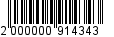 П О С Т А Н О В Л Е Н И Еот  30.09.2015   № 673г. МайкопО признании утратившим силу постановлений Главы администрации муниципального образования «Город Майкоп»  В целях приведения нормативных правовых актов муниципального образования «Город Майкоп» в соответствие с действующим законодательством, п о с т а н о в л я ю:1. Признать утратившим силу:1.1. постановление Главы муниципального образования «Город Майкоп» от 30 апреля 2009 года № 291 «Об утверждении комиссии по отбору многоквартирных домов для включения в муниципальную адресную программу по проведению капитального ремонта муниципального образования «Город Майкоп»;1.2. постановление Администрации муниципального образования «Город Майкоп» от 17 декабря 2012 г. № 1100 «О внесении изменений в постановление Главы муниципального образования «Город Майкоп» от 30.04.2009 г. № 291 «Об утверждении комиссии по отбору многоквартирных домов для включения в муниципальную адресную программу по проведению капитального ремонта муниципального образования «Город Майкоп».2. Настоящее постановление опубликовать в газете «Майкопские новости» и разместить на официальном сайте Администрации муниципального образования «Город Майкоп».3. Настоящее постановление вступает в силу со дня его официального опубликования.Глава муниципального образования«Город Майкоп»                                                                             А.В. НаролинАдминистрация муниципального образования «Город Майкоп»Республики Адыгея 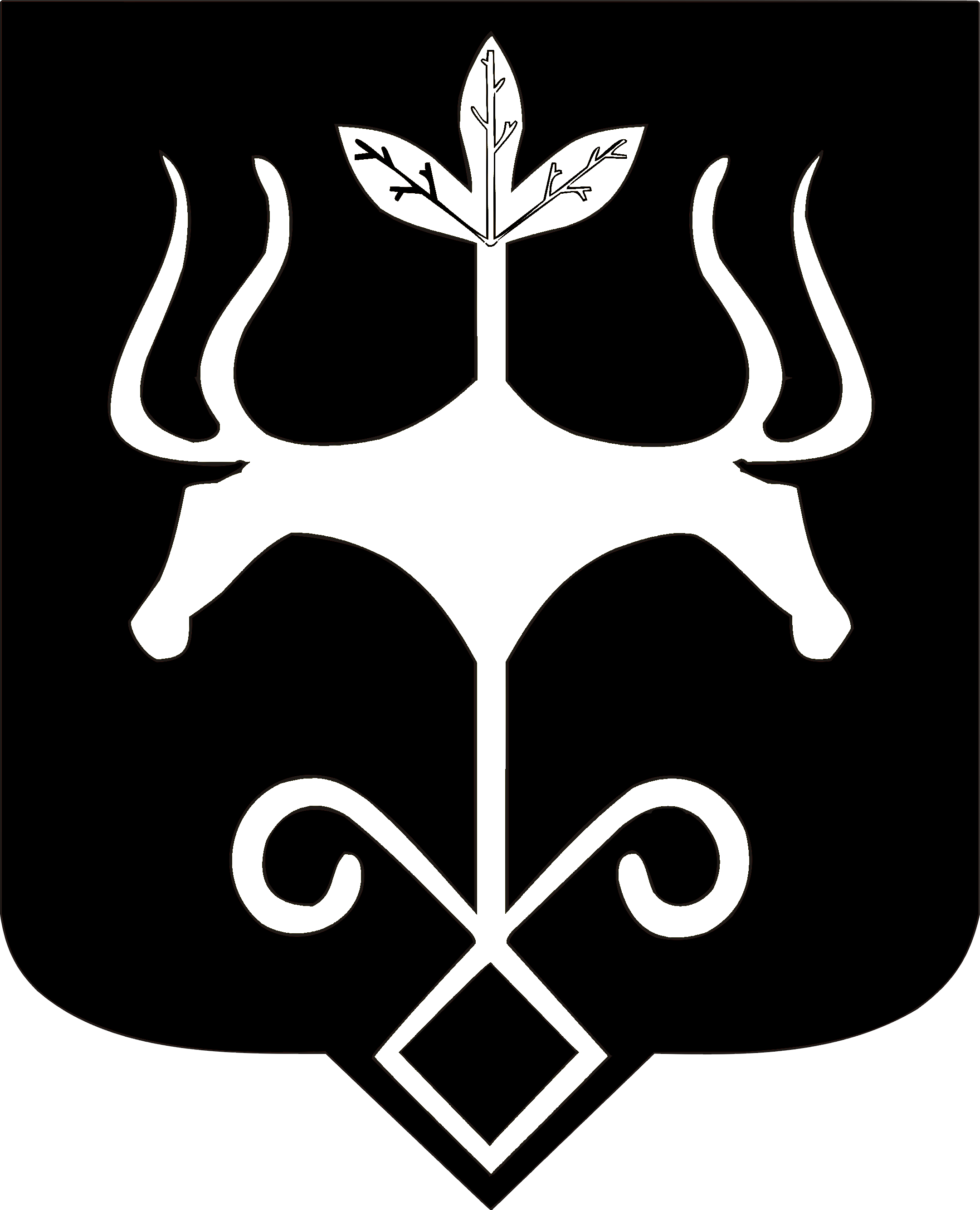 Адыгэ Республикэммуниципальнэ образованиеу 
«Къалэу Мыекъуапэ» и Администрацие